Exam wrapper templateEducation in Chemistry
March 2019
rsc.li/2Uz5mGOAn exam wrapper guides students through reflecting on key areas. Use this template to build a suitable exam wrapper for your classes.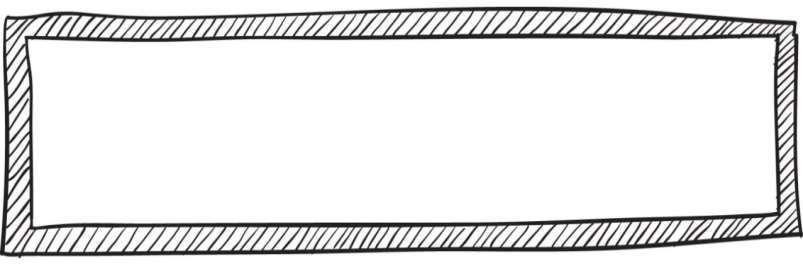 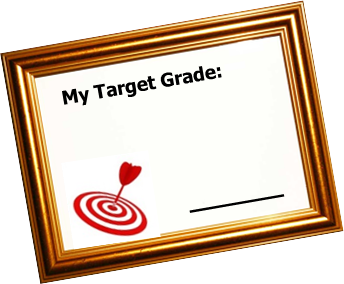 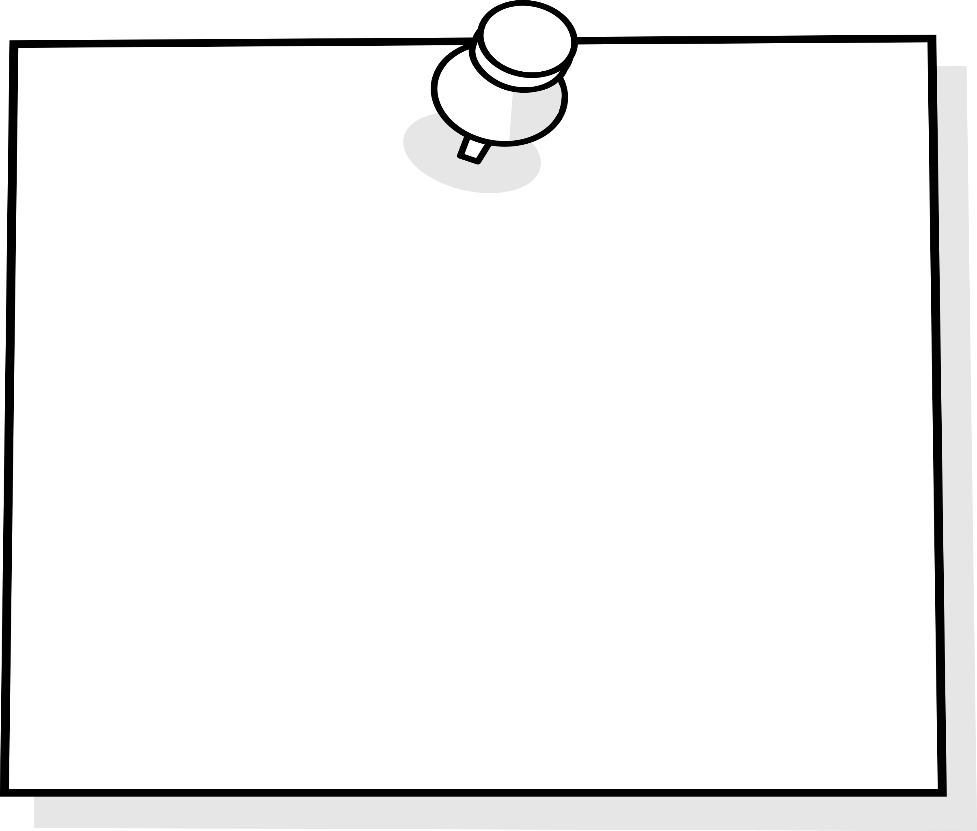 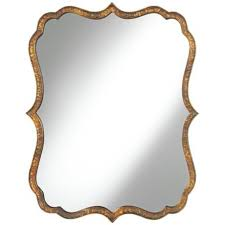 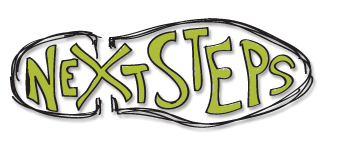 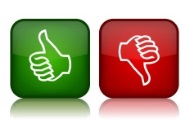 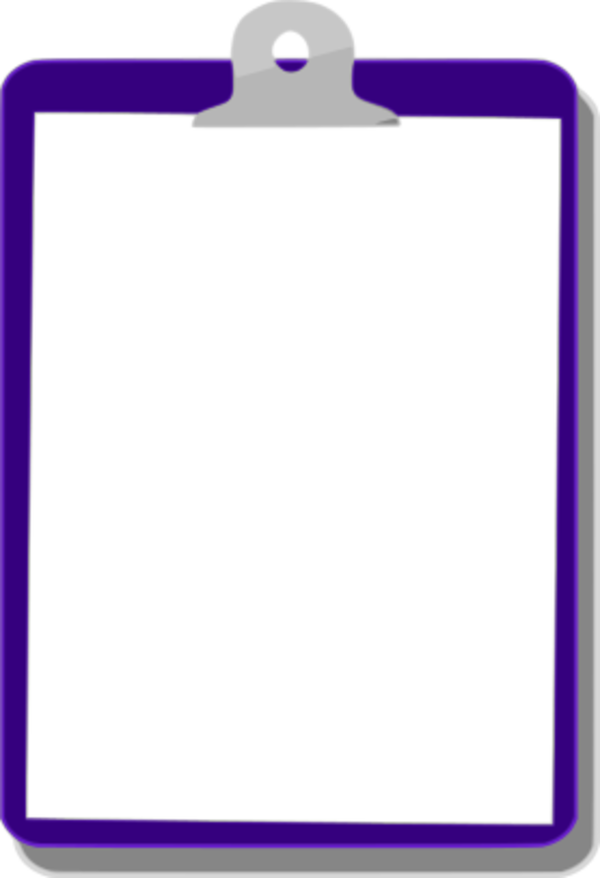 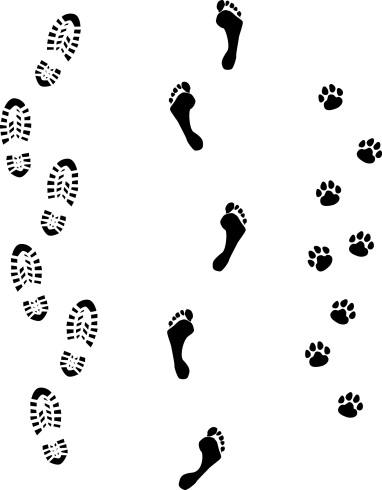 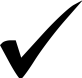 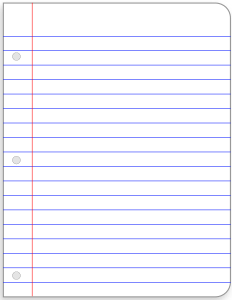 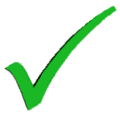 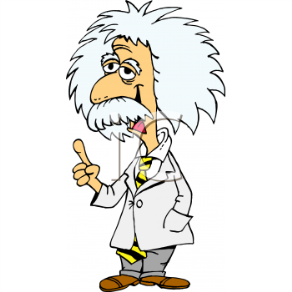 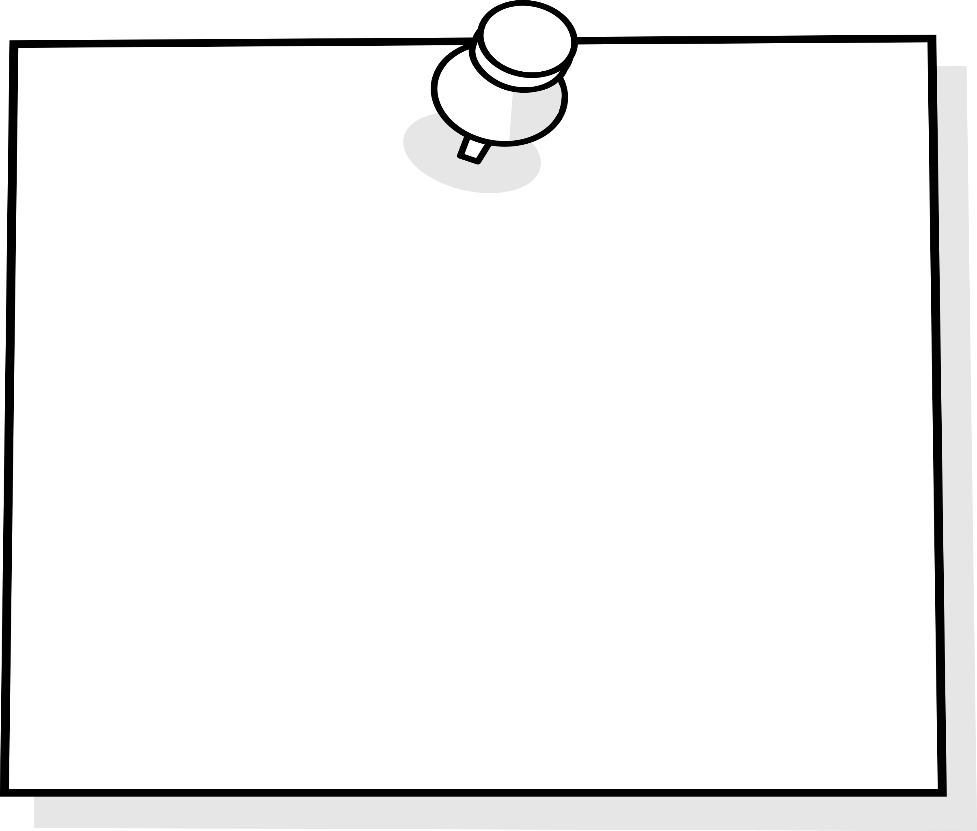 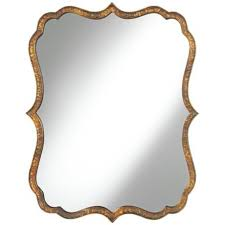 